แบบแจ้งยืนยันการนิเทศงานนักศึกษาสหกิจศึกษาครั้งที่ 1ภาคการศึกษาที่  2 ปีการศึกษา ................. ชื่อสถานประกอบการ......................................................................................................................................................สถานที่ตั้ง.........................................................................................................................................................................โทรศัพท์...................................................................................โทรสาร...........................................................................                                                                                                                                                                               หัวข้อที่จะหารือในระหว่างการนิเทศครั้งที่ 1 ได้แก่ตำแหน่งงานและหน้าที่ที่มอบหมายให้นักศึกษาปฏิบัติสหกิจศึกษา และแผนปฏิบัติงานตลอดระยะเวลาการฝึกหัวข้อและโครงร่างโครงงานสหกิจศึกษาทักษะการปฏิบัติงานในด้านต่าง ๆ ปัญหาระหว่างการปฏิบัติงานของนักศึกษา รับฟังความคิดเห็นจากสถานประกอบการเรื่องรูปแบบการฝึกปฏิบัติแบบสหกิจศึกษารายชื่อนักศึกษาออกฝึกปฏิบัติงานสหกิจศึกษา ภาคการศึกษาที่ 2/................ กำหนดการนิเทศงานสหกิจศึกษาคณาจารย์นิเทศงานสหกิจศึกษา จาก หลักสูตรสาขาวิชา...............................................................................................สาขา...........................................................  คณะศิลปศาสตร์ มหาวิทยาลัยเทคโนโลยีราชมงคลศรีวิชัย ประกอบด้วยสถานประกอบการได้รับทราบกำหนดการนิเทศงานนักศึกษาสหกิจศึกษา  ตลอดจนขั้นตอนรายละเอียดการนิเทศงานดังกล่าวข้างต้นโดยชัดเจนแล้ว  และใคร่ขอแจ้งให้คณาจารย์นิเทศงานสหกิจศึกษา  ทราบว่า		[  ] ยินดีต้อนรับคณาจารย์นิเทศงานสหกิจศึกษาในวันและเวลาตามกำหนดข้างต้น[  ] ไม่สะดวกที่จะต้อนรับในวันและเวลาที่กำหนดมา และขอแจ้งวันเวลาที่สะดวกดังนี้ จึงเรียนมาเพื่อโปรดทราบ							ลงชื่อ………………………………………..….						     	 (……..………………...……....…….......…..)							ตำแหน่ง……………………………….………            						  พนักงานพี่เลี้ยง/พนักงานที่ปรึกษา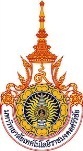 มหาวิทยาลัยเทคโนโลยีราชมงคลศรีวิชัยงานสหกิจศึกษา คณะศิลปศาสตร์ลำดับชื่อ-นามสกุล นักศึกษาหลักสูตรสาขาวิชาชื่อหน่วยงาน / แผนกที่ปฏิบัติงานครั้งที่วัน/เดือน/ปีเวลาลำดับชื่อ-สกุลตำแหน่งเบอร์โทรศัพท์ครั้งที่วัน/เดือน/ปีเวลา